        DRYMEN SHOW MEMBERSHIPConvenor: 	Rosie Allan Address: 	7 Crietyhall Road, Milton Of Buchanan, Drymen, G63 0JATel:  		07899807601 Email: 		hgrconnichdyking@sky.comMany thanks for considering becoming a member of Strathendrick Agricultural Society, which hosts Drymen Show.Please ensure you tick the box at the bottom of the form to confirm you are happy for us to stay in contact with you in line with new GDPR requirements.If you have any questions regarding your membership at any time please contact Rosie Allan, membership convenor, on the details above or our Secretary David Steel on 01360440612, 07796867100 or david.keirhill@btconnect.comMEMBERSHIP ENTITLEMENTS:Membership for a calendar year covering the show itself and the Society’s AGMNotification & Minutes of the Society’s AGMAbility to attend, contribute towards Office Bearers and Judges and to vote on any matters raised at the Society’s Annual General Meeting held in Nov each yearAbility to exhibit in any Agricultural Class where membership is required to enterFree entry to the show by way of a Member’s Badge providedIf exhibiting in an Agricultural Class and entered 1 week prior to show day, an additional 2 free entry passes MEMBERSHIP CHARGES:Single Membership 				£10.005-17 years old (age at date of payment)		£5.00 4 years and under 				£2.00Life Membership 				£250.00MEMBERSHIP PROCESS:Please complete your details below and email or post to Rosie Allan along with payment  Payment can be made by cheque made payable to ‘Strathendrick Agricultural Society’ or BACS using these details. Bank: RBS. Account name: Drymen Show. Account number: 00255208. Sort Code: 83-17-39If paying by BACS please enter your name and trade stand for reference and let Rosie Allan know payment has been made Membership Type: Please circle		SINGLE	    	 5-16     		4 & UNDER      		LIFE										Name:						Address:							Post Code:													Tel/Mobile:						Email:						Charge: £																						I ENCLOSE A CHEQUE FOR £ _______ (payable to Strathendrick Agricultural Society)I HAVE MADE A BACS PAYMENT FOR £_______ (please reference on BACS payment name and “MB” )AGREEMENT TO BE CONTACTED BY STRATHENDRICK AGRICULTURAL SOCIETY                 TICK FOR CONSENT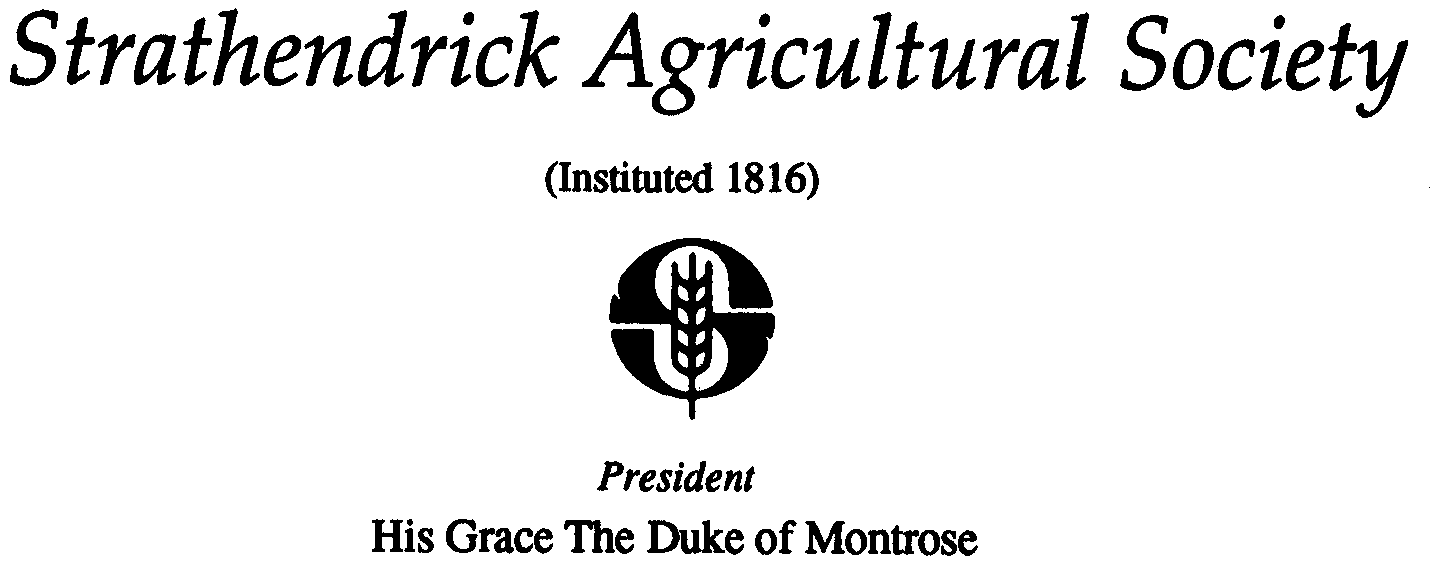 